MAXI MILCHREISLebenslauf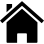 Hauptstraße 679189 Kaltenkirchen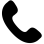 07123456789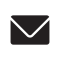 maximilchreis@gmail.com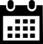 30.03.1992PRAKTISCHE ERFAHRUNG08/2019 - 05/2020	Schulpraktikum	Firma, Ort04/2017 - 03/2019	freiwilliges Praktikum	Firma, OrtSonstiges…SCHULBILDUNG08/2011 - 07/2013	Schule	Abschluss Ort09/2003 - 07/2009	Schule	Abschluss	OrtKENNTNISSE & INTERESSENSprache	Deutsch (Muttersprache)	Englisch (Grundkenntnisse)Führerschein	Klasse B	Interessen	Sport, Kochen, WandernKaltenkirchen, 08.12.2020Maxi Milchreis